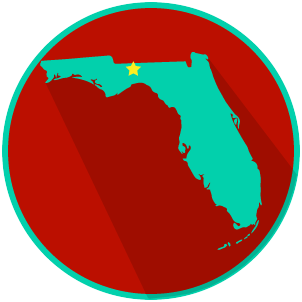 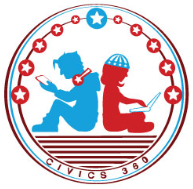 Comparing the U.S. and Florida Constitutions Video #1The Amendment Process Video #2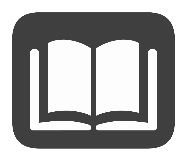 Reading: Purposes of a ConstitutionBenchmark Clarification 1: Students will identify the purposes of a constitution (provides a framework for government, limits government authority, protects the rights of the people).Reading: Structure of the U.S. and Florida ConstitutionsBenchmark Clarification 2: Students will recognize the basic outline of the U.S. and Florida constitutions (both have articles, amendments, and preambles).Reading: Comparing Amendment ProcessesBenchmark Clarification 3: Students will compare the amendment process of the U.S. and Florida constitutions.Reading: Supreme Law of the LandBenchmark Clarification 4: Students will compare the amendment process of the U.S. and Florida constitutions.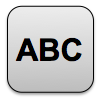 Comparing ConstitutionsWrite about your understanding of the purpose of a constitution by explaining the connections between and among each of the terms in the concept circle. How do the terms in the concept circle fit together?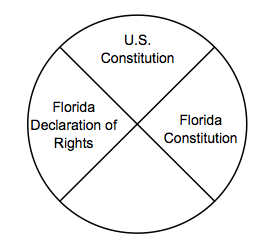  Comparing Constitutions Practice Quiz Reflection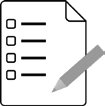 QuestionList Specific Evidence from the VideoComplete Sentence1. What is the Supreme Law of the Land? 2. What are four things that the U.S. Constitution does?    3. What are the 3 purposes of a constitution?  4. What are three ways that the structure of U.S. Constitution and the Florida Constitution are similar?5. What is a preamble?6. Why do both the U.S. Constitution and the Florida Constitution begin with ‘We the People’?7. What is an article?8. What is an amendment? 9. Where will we find the rights of Florida citizens in the Florida Constitution?10. What is the Supremacy Clause? QuestionList Specific Evidence from the VideoComplete Sentence1. What does it mean to ‘amend’ a constitution?2. What are the two ways an amendment can be proposed for the U.S. Constitution?3. What are the two ways an amendment to the U.S. Constitution can be ratified?4. Based on what you have learned, who is involved in the U.S. Constitution’s amendment process?5. Who must agree to amend the Florida Constitution?6. Why do both the U.S. Constitution and the Florida Constitution begin with ‘We the People’?7. Explain the five different ways an amendment gets on the ballot in Florida.7. Explain the five different ways an amendment gets on the ballot in Florida.7. Explain the five different ways an amendment gets on the ballot in Florida.7a. Constitutional Revision Commission7b. Taxation and Budget Reform Commission7c. Constitutional Convention7d. Ballot Initiative Process7e. The Florida Legislature8. How are amendments to Florida’s constitution ratified?Reading TaskResponseWhat ideas are presented in the reading?What is the central idea of the reading?Select two words or phrases that support the central idea.How might this reading connect to your own experience or something you have seen, read, or learned before?What is the purpose of a constitution?The purpose of a constitution is to:Reading TaskResponseWhat ideas are presented in the reading? (use other side if necessary)What is the central idea of the reading?Select two words or phrases that support the central idea.How might this reading connect to your own experience or something you have seen, read, or learned before?Describe three ways the U.S. and Florida Constitutions are the same, and three ways they are different.Similarities1. Describe three ways the U.S. and Florida Constitutions are the same, and three ways they are different.2. Describe three ways the U.S. and Florida Constitutions are the same, and three ways they are different.3. Describe three ways the U.S. and Florida Constitutions are the same, and three ways they are different.Differences 1. Describe three ways the U.S. and Florida Constitutions are the same, and three ways they are different.2. Describe three ways the U.S. and Florida Constitutions are the same, and three ways they are different.3. Reading TaskResponseWhat ideas are presented in the reading?What is the central idea of the reading?Select two words or phrases that support the central idea.How might this reading connect to your own experience or something you have seen, read, or learned before?Which constitution is probably more difficult to amend, the Florida or U.S., and why?The most difficult constitution to amend is probably the __________________________________________ because: Reading TaskResponseWhat ideas are presented in the reading?What is the central idea of the reading?Select two words or phrases that support the central idea.How might this reading connect to your own experience or something you have seen, read, or learned before?What do we mean when we say the U.S. Constitution is the supreme law of the land?When we say the U.S. Constitution is the supreme law of the land, we mean that: FIRST Attempt ScoreI answered ______ questions right. One thing I learned:SECOND Attempt ScoreI answered ______ questions right. One thing I learned: